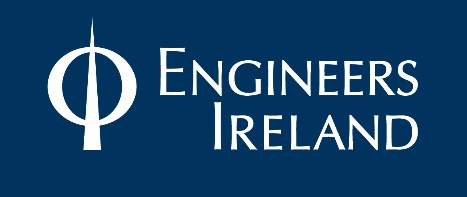 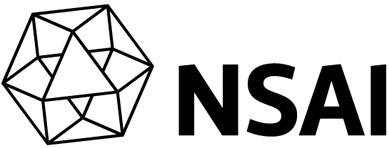 Standards Developing Fund Expert’s Travelling Overseas Approval Form Requests Approval for work programme (Days):	Estimate of Costs:Register your claim by emailing to finance@engineersireland.ieName:  Company: Date:DateActivityDescriptionLocationDurationActivityDescriptionDurationCostTotalApproved by: NSAI & Engineers IrelandApproved by: NSAI & Engineers IrelandSignature NSAI: _____________________Signature EI: ________________________Date: ___________________Date: _______________________